Application to extend a vehicular crossover 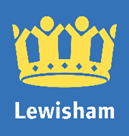 Highways Act (1980) Section 184The maximum width permitted for a vehicular crossover was increased in May 2020 to 4.5 metres. If you have an existing crossover that is less than 4.5 metres wide serving your property, you can apply to Lewisham Highways to have it extended. For safety reasons it is not permissible for an individual to carry out these works themselves or to arrange for others to carry out these works on their behalf. The minimum cost is £318 although other factors such as wide footways or where utility boxes are outside will cost more. We regret that due to administrative costs there is also an application fee of £116. Applicants are under no obligation to proceed with the application if they consider the quotation to be unacceptable. However, the application fee is non-refundable.Terms and Conditions.A domestic crossover may be extended up to a maximum of 4.5 metres or, if it serves a multiple-dwelling property up to a maximum of 5 metres. These widths include the sloping kerbs at each side of the crossover. A wider crossover will only be considered for a commercial premises. The T & C’s for a crossover have changed in recent years. The current conditions are that the front garden must be at least 4.8m in depth, or 5.8m if your vehicle would be parking in front of the main entrance (measured from front of house to back of footway) and, be at least 3m wide. If your hard standing is smaller than this, then we will not be able to make any changes to the crossover.Planning permission is not required if you are only applying to extend the width of an existing dropped kerb (unless there is a specific Article 4 Direction*1 restricting the formation of a means of access). However, if you are making any changes to your hard standing or to walls or fences of the property and any of the following apply, then planning permission must be obtained before submitting this form:(i) Properties on a classified Road or where any boundary line adjoins a classified Road (see Appendix 1), or;Properties in a conservation area or other area that is subject to a relevant Article 4(1) Direction (see Appendix 2) or visithttps://lewisham.gov.uk/myservices/planning/conservation/conservation-areasA listed building, or;A property in multiple-dwelling (i.e flats or maisonettes); orAn industrial or commercial premises.If you are in any doubt please email the Planning Service for advice at planning@lewisham.gov.uk.To obtain planning permission please visit https://lewisham.gov.uk/myservices/planning/apply-for-planning-permission*1   for Article 4 Directions see appendix 2A request to extend a crossover for any road on the Red Route network must be submitted to Transport for London to action. Applications must be made through their Call Centre (0845 305 1234).  See Appendix 3, attached for list of affected roads. A request to extend a crossover serving a property on a Housing Estate Road should be made to the relevant Housing Association. Please contact them directly and do not submit this form.If the property is within a Controlled Parking Zone, an additional fee of £265 may be payable. This fee is a contribution towards the cost the Council will incur amending the existing signage, road markings and Traffic Order. The extension may be refused should it negatively impact on, or, cause the loss of designated parking spaces, such as disabled bays, car club bays, loading bays, electrical vehicle charging bays and the like.An officer of the council will inspect the site and mark the pavement to indicate where the crossover would be extended. They will prepare a quotation which is open to acceptance for 3 months. If you have any query regarding the marking you must contact the named officer before paying for the extension, as it cannot be altered once the work has started.  Appendix 1  -  List of classified roadsKeyAppendix 2  -  List of roads in conservation areas Appendix 3  -  List of roads forming The Red Route Network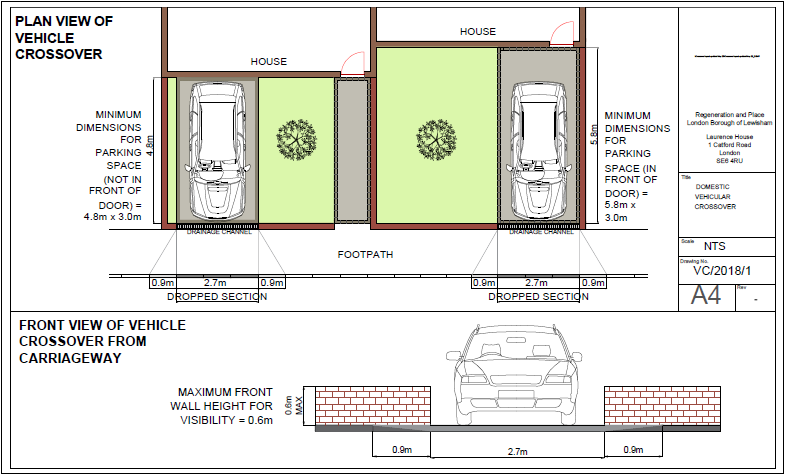 Reference ___________Office use only please leave blank Application to extend an existing vehicular crossover.Please return the completed form to: 	Business Support Highways, 	4th Floor Laurence House, 	1 Catford Road, London, SE6 4RU	Or email to businesssupporthighways@lewisham.gov.uk Once we receive this form a member of our admin team will contact you to take the application fee by telephone. Adelaide Avenue GreenBelmont HillBrockley CrossBrockley GroveBrockley Rise   5Burnt Ash HillBurnt Catford Hill   1   6 7   2   8 9   3Friendly Street   10Hither Honor Honor KirkdaleLee TerraceMarvels Lane   11 Row ValeNorthoverPerry HillPerry RisePerry ValeRoyal Parade   12   1   13   14Sydenham Hill   4Sydenham RiseTranquil Vale   15   16Verdant LaneWestwood HillWood Vale   31Part  - See also Appendix 3.9 to  only.2Boundary road (Apply to L.B. Bromley).10 to  only.3Boundary road (Apply to L.B. Southwark). 11 to  only.4Boundary road (Part  L.B. Southwark).12 to  only.5 to  only.13 to  only.6 to Hither  only.14 to Nightingale Grove only.7Brockley Grove to  only.15 to Royal Parade only.8Except section from  to .16 to  only.Aberdeen TerraceDartmouth GroveKirkdale (part)Adelaide Avenue (part)Dartmouth HillRoyal ParadeAdmiral Street Row (part)Rutt's Terrace (part)David's RoadDennett's GroveLawn Terrace (part)Dennett's Road (part)Lee Park (part)All  (part)Smiles Place (part)Lee TerraceAllison CloseLewisham High Street (part)South Row (part)Lewisham High Street (part)Lewisham Hill (part)Speedwell Street (part)Lloyd's Place Vale (part) (part)Lock Chase (part)'s Vale (part)Bargery RoadLongton Grove (part)Eliot CottagesMacauley MewsSt Stephen's GroveBelmont Grove (part)Eliot HillManor AvenueBelmont Hill (part)Manor Lane (part)Sydenham Hill (part) (part)Manor Lane Terrace (part) (part)Eliot ValeManor MountSydenham Park Road (part)Sydenham Park Road (part)Blackheath GroveEton Grove (part)Blackheath RiseMercia Grove (part)Blackheath Vale (part)Michaels CloseTaymount RiseFriendly Street (part)The Fieldings (part)Bolden Street (part)The Glebe (part)The Orchard (part) RowTranquil Vale (part) ValeBrigade StreetGoffers RoadMorden HillGranville Grove (part)Brockley Cross (part) (part) (part)Grote's BuildingsMounts  RowGrote's PlaceUpper  (part) (part)Hare And Vicars HillChurch GroveHart's LaneOrchard RoadVulcan TerraceChurch TerraceHatcliffe CloseParagon PlaceCleeve Hill WalkCliff Terrace (part)Coffey StreetHilly  (part)Honor  (part) (part) (part)Perry Rise (part) (part) (part) (part)Crescent Way (part)Windfield CloseWindmill Close (part)Jews Walk (part)Woodyates Road (part)Recreation Road (part) (part)Darling RoadReservoir RoadNote that an Article 4(1) Direction applies to the grass verge at Note that an Article 4(1) Direction applies to the grass verge at Note that an Article 4(1) Direction applies to the grass verge at Note that an Article 4(1) Direction applies to the grass verge at Amersham RoadAll to  onlyBlackheath HillAllBromley HillAllAllAllCatford Hill to  onlyAllAllDeptford BroadwayAll to  onlyAllLee High RoadAllExcluding section from Clock Tower to southern junction with .AllLoampit HillAllLoampit ValeAllAllAllAllNew AllOld AllAllAllAllRushey GreenAll to  onlyAllAll to Catford Hill only to  onlyAllAllAllName Mr/Mrs/Miss/Ms/OtherAddress Daytime telephone noEmail addressSigned   _________________________________ Date _______________